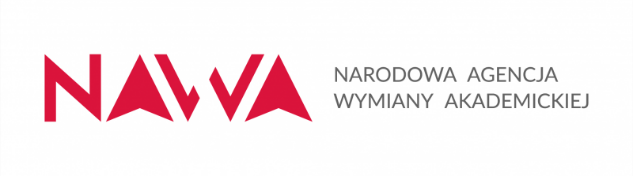 Dostawa materiałów promocyjnych dla Akademii Wychowania Fizycznego we Wrocławiu w ramach projektu Welcome to AWF finansowanego ze środków NAWA – personalizowane pudełka.Przedmiotem zamówienia jest dostawa materiałów promocyjnych – personalizowanych pudełek na potrzeby zamawiającego według poniższego opisu: Pudełka kartonowe:Materiał:
Surowa tektura kraftWymiary: 
Na zewnątrz: 26.5 x 19.5 x 6 cm Wnętrze: 24.9 x 19 x 5.5 cmZamawiający dopuszcza różnicę wymiarów +/- 10%Nadruk:
Nadruk zgodny z projektem i kolorystyką Zamawiającego Nadruk wewnątrz wg Załącznika nr 1 – NAWA pudełko projekt zew_265x195Nadruk zewnątrz wg Załącznika nr 2 – NAWA pudełko projekt  wew_249x190Umiejscowienie nadruku zgodnie z wizualizacją wg Załącznika nr 3 – NAWA pudełko wizualizacja Kolor nadruku: czarny Nakład400 szt. Przykładowy wzór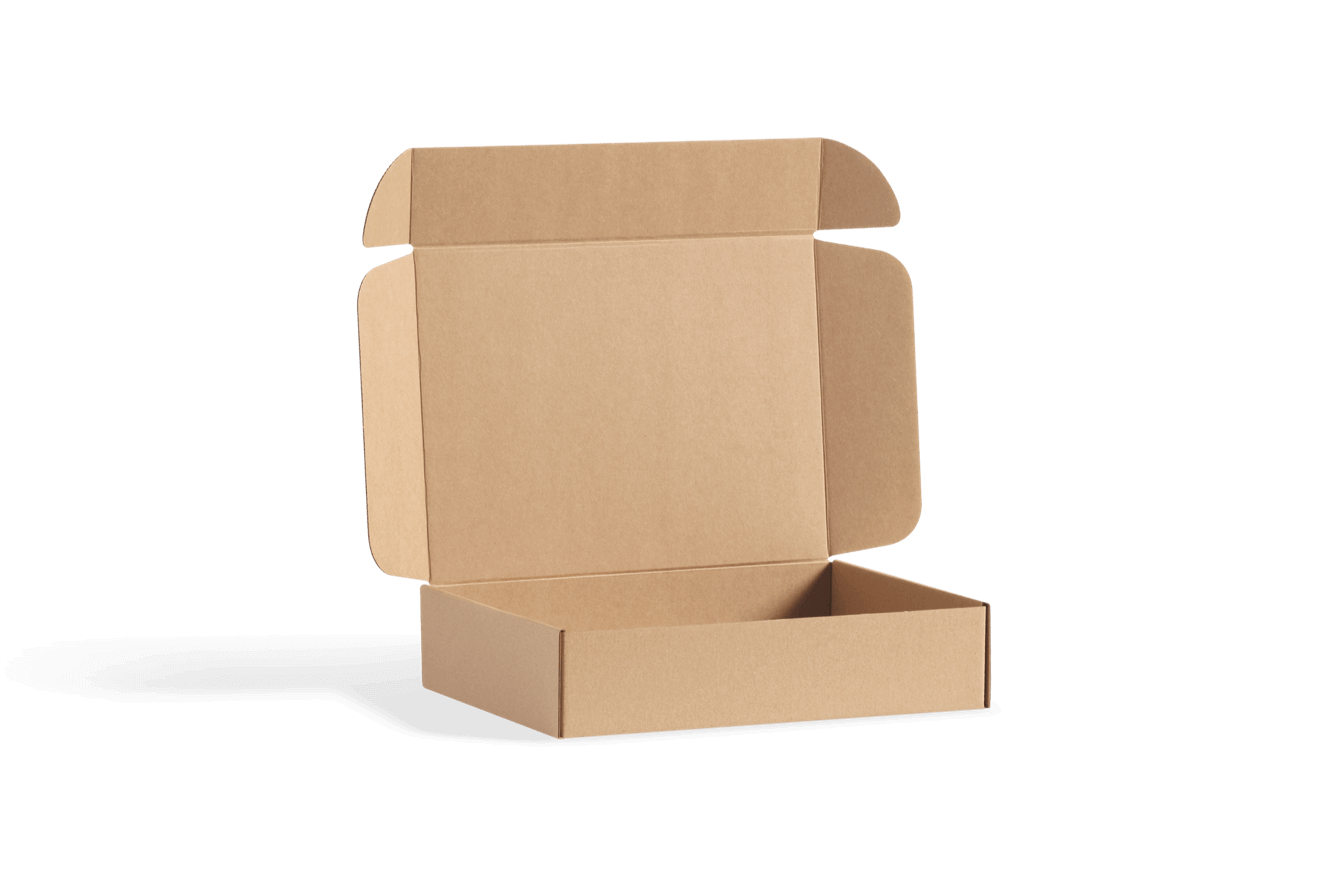 